…………………………………………………………………………                                  
Miejscowość i data
……………………...............................……………………...…………..				                                                                                            Imię i nazwisko uczestnika                                                                                                                                                                                 

……………...........................………………………………..……………..                                                                                                                                                                       Telefon kontaktowy, adres e-mail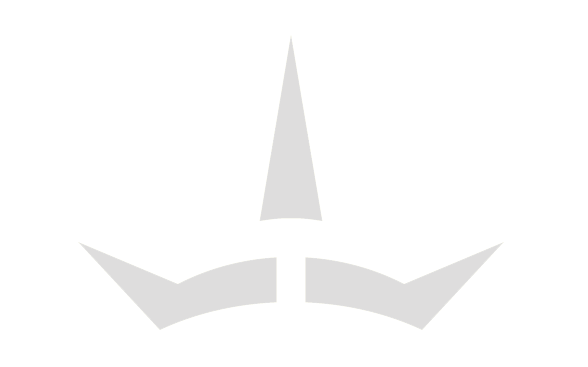 
OŚWIADCZENIENiniejszym oświadczam, iż jestem osobą pełnoletnią i wyrażam chęć uczestniczenia w zajęciach MMA organizowanych przez Kaiser Sports z siedzibą w Olsztynie. Jednocześnie zobowiązuję się do:Niezwłocznego dostarczenia  zaświadczenia lekarskiego o zdolności do uczestnictwa  w zajęciach tego rodzaju oraz dostarczenia w ciągu 14 dni wyników badań medycznych od lekarza medycyny sportowej.Ubezpieczenia się  we własnym zakresie od następstw nieszczęśliwych wypadków.Dokonywania opłat składkowych w określonym terminie - wpłata osobiście na zajęciach.                                                                                                                               Ponadto oświadczam, iż brak jest jakichkolwiek przeciwwskazań dotyczących uczestnictwa w zajęciach organizowanych przez Kaiser Sports. Przyjmuję do wiadomości istnienie ryzyka kontuzji, a w razie jej wystąpienia nie będę dochodził/a odszkodowania ani zadośćuczynienia od organizatora.……………………………………………………….………………….                                                           
Czytelny podpis uczestnika